МИНИСТЕРСТВО ФИНАНСОВПРИМОРСКОГО КРАЯПРИКАЗот 25 апреля 2024 г. N 51ОБ ОБЩЕСТВЕННОМ СОВЕТЕ ПРИ МИНИСТЕРСТВЕ ФИНАНСОВПРИМОРСКОГО КРАЯНа основании Положения о министерстве финансов Приморского края, утвержденного постановлением Администрации Приморского края от 24 сентября 2019 года N 616-па "Об утверждении Положения о министерстве финансов Приморского края", и в целях учета потребностей и интересов граждан Российской Федерации, проживающих на территории Приморского края, прав общественных объединений при формировании и реализации государственной политики в финансово-бюджетной сфере Приморского края приказываю:1. Утвердить прилагаемые:Положение об Общественном совете при министерстве финансов Приморского края;Положение об удостоверении члена Общественного совета при министерстве финансов Приморского края.2. Создать конкурсную комиссию для отбора кандидатур в состав Общественного совета при министерстве финансов Приморского края и утвердить ее состав.3. Установить, что Общественный совет при министерстве финансов Приморского края, созданный до вступления в силу настоящего приказа, прекращает свои полномочия по истечении 2-летнего срока с момента формирования.4. Признать утратившими силу:приказ министерства финансов Приморского края от 19 сентября 2022 года N 117 "Об Общественном совете при министерстве финансов Приморского края";приказ министерства финансов Приморского края от 27 января 2023 года N 10 "О внесении изменения в приказ министерства финансов Приморского края от 19 сентября 2022 года N 117 "Об Общественном совете при министерстве финансов Приморского края".5. Отделу документационного и технического обеспечения:5.1. Довести настоящий приказ до сведения первого заместителя министра, заместителей министра, начальников структурных подразделений министерства финансов Приморского края;5.2. Обеспечить размещение настоящего приказа:на странице министерства финансов Приморского края на официальном сайте Правительства Приморского края и органов исполнительной власти Приморского края в информационно-телекоммуникационной сети Интернет не позднее трех рабочих дней со дня его принятия;на странице информационной системы Приморского края "Реестр правовых актов Губернатора Приморского края, Правительства Приморского края и нормативных правовых актов исполнительных органов Приморского края" в информационно-телекоммуникационной сети Интернет в течение трех рабочих дней со дня его принятия в целях государственной регистрации;5.3. Обеспечить направление копий настоящего приказа:в департамент информационной политики Приморского края для его официального опубликования в течение трех рабочих дней со дня его принятия;в Главное управление Министерства юстиции Российской Федерации по Приморскому краю для включения его в федеральный регистр нормативных правовых актов субъектов Российской Федерации и проведения правовой и антикоррупционной экспертиз в течение семи календарных дней после дня первого официального опубликования;в Законодательное Собрание Приморского края в течение семи календарных дней со дня его принятия;в прокуратуру Приморского края в течение десяти дней со дня его принятия.6. Контроль за исполнением настоящего приказа возложить на первого заместителя министра финансов И.В. Михееву.МинистрА.А.ХАРЧЕНКОУтвержденоприказомминистерства финансовПриморского краяот 25.04.2024 N 51ПОЛОЖЕНИЕОБ ОБЩЕСТВЕННОМ СОВЕТЕ ПРИ МИНИСТЕРСТВЕ ФИНАНСОВПРИМОРСКОГО КРАЯ1. Общие положения1.1. Настоящее Положение определяет компетенцию, порядок формирования и порядок деятельности Общественного совета при министерстве финансов Приморского края (далее - Совет).1.2. Совет является постоянно действующим совещательным органом и осуществляет свою деятельность на общественных началах и безвозмездной основе.1.3. Совет создается в целях:- развития взаимодействия министерства финансов Приморского края (далее - Министерство) с общественными объединениями, научными учреждениями, гражданами, средствами массовой информации и бизнесом;- содействия Министерству в реализации государственной политики в финансово-бюджетной сфере Приморского края;- участия в разработке и рассмотрении концепций, программ, а также инициатив граждан, общественных и иных организаций по вопросам, отнесенным к компетенции Совета;- привлечения граждан и организаций к обсуждению актуальных тем и проблем в сфере деятельности Министерства с целью выработки взаимоприемлемых решений;- участия в информировании граждан о деятельности Министерства, в том числе через средства массовой информации, и в публичном обсуждении вопросов, касающихся развития финансово-бюджетной сферы.1.4. Совет в своей деятельности руководствуется Конституцией Российской Федерации, федеральными конституционными законами, федеральными законами, указами и распоряжениями Президента Российской Федерации, постановлениями и распоряжениями Правительства Российской Федерации, законами и иными правовыми актами Приморского края, а также настоящим Положением.1.5. Совет в своей деятельности основывается на принципах взаимодействия и конструктивного диалога с гражданами и организациями, законности, уважения прав и свобод человека, открытости, инициативности, свободного обсуждения и коллективного решения вопросов, учета общественно значимых интересов при решении наиболее важных вопросов реализации государственной политики в сфере деятельности Министерства.1.6. Решения Совета носят рекомендательный характер.2. Задачи, функции, права Совета2.1. Основными задачами Совета являются:- развитие взаимодействия Министерства с общественными объединениями и использование их потенциала для повышения эффективности деятельности Министерства по реализации законодательства Российской Федерации и Приморского края в финансово-бюджетной сфере;- обсуждение проектов законов и правовых актов, подготавливаемых Министерством, а также принятых актов, регулирующих отношения в финансово-бюджетной сфере;- обсуждение различного рода общественных инициатив в сфере деятельности Министерства;- повышение информированности общественности по основным направлениям деятельности Министерства;- реализация иных задач, которые могут способствовать достижению целей, поставленных перед Советом.2.2. В целях решения возложенных на него задач Совет осуществляет следующие функции:- разработка предложений по организации сотрудничества Министерства с иными общественными организациями;- участие в проведении Министерством конференций, совещаний, круглых столов, семинаров и других мероприятий;- участие в подготовке предложений по разрабатываемым целевым программам, планам, ведомственным проектам;- выявление административных барьеров, возникающих в процессе деятельности Министерства;- изучение и обобщение общественного мнения по наиболее важным для населения вопросам в финансово-бюджетной сфере;- составление ежегодного отчета о своей деятельности.2.3. Совет для выполнения поставленных задач вправе:- рассматривать инициативы граждан, общественных объединений, юридических лиц, органов государственной власти в финансово-бюджетной сфере;- знакомиться с общедоступной информацией, в том числе нормативными правовыми актами, публикациями в средствах массовой информации по вопросам, отнесенным к полномочиям и компетенции Министерства;- приглашать на заседания Совета должностных лиц Министерства;- направлять министру финансов Приморского края предложения по совершенствованию деятельности Министерства;- взаимодействовать с общественными советами, общественными экспертными советами, созданными при иных органах исполнительной власти и органах местного самоуправления муниципальных образований Приморского края;- по согласованию с Министерством члены Совета вправе принимать участие в мероприятиях, организуемых Министерством.3. Порядок формирования Совета3.1. Совет создается, реорганизуется и ликвидируется на основании приказа Министерства.3.2. Совет формируется на основе добровольного участия граждан в его деятельности.3.3. Количественный состав Совета составляет не менее 5 и не более 11 человек.3.4. Персональный состав Совета формируется по предложению общественных организаций, научных и экспертных организаций, представителей профессионального сообщества, а также по предложению своих кандидатур гражданами.3.4.1. Критерии отбора кандидатур для признания членом Совета:- возраст членов должен быть не моложе 18 лет;- наличие гражданства Российской Федерации;- постоянное проживание на территории Приморского края;- наличие почетных грамот, благодарственных писем, ученых званий, сертификатов прохождения дополнительного обучения, документов, подтверждающих участие в общественной жизни Приморского края, заслуг в финансовой или трудовой деятельности.3.4.2. Членами Совета не могут быть лица, которые в соответствии с Федеральным законом от 4 апреля 2005 года N 32-ФЗ "Об Общественной палате Российской Федерации" не могут быть членами Общественной палаты Российской Федерации.3.5. Формирование Совета осуществляется в следующем порядке:3.5.1. Министерство обеспечивает размещение на официальной странице Министерства на официальном сайте Правительства Приморского края и органов исполнительной власти Приморского края (далее - официальная страница Министерства) объявления о создании Совета с указанием информации о сроках и способе подачи заявления на участие в Совете (далее - объявление).3.5.2. Граждане, проживающие на территории Приморского края и желающие стать членами Совета, в течение сроков, указанных в объявлении, представляют лично либо направляют на электронную почту: minfin@primorsky.ru в Министерство собственноручно подписанное заявление об участии в Совете с указанием фамилии, имени, отчества (при наличии) гражданина, желающего стать членом Совета, места работы и должности, адреса для обратной корреспонденции, а также заполняют анкету согласно приложению к настоящему Положению и прилагают к ней документы, подтверждающие наличие у кандидата заслуг, указанных в пункте 3.4.1 настоящего Положения, и согласие на обработку персональных данных.Предоставление документов, указанных в абзаце 1 настоящего пункта, не в полном объеме является основанием для отказа Министерством кандидату во включении в состав Совета.3.5.3. Решение о формировании состава Совета Министерства принимает конкурсная комиссия.3.5.4. Конкурсная комиссия проводит оценку заявлений, копий документов, подтверждающих наличие у кандидата заслуг, анкет лиц, выразивших желание принять участие в конкурсе.3.5.5. Решение конкурсной комиссии по определению кандидатур для включения в состав Совета оформляется протоколом.3.5.6. При принятии конкурсной комиссией решения о включении в состав Совета, первоочередное право получают граждане, имеющие образование не ниже высшего.3.5.7. Состав Совета утверждается и изменяется приказом Министерства не позднее чем через 10 рабочих дней после окончания срока направления гражданами заявлений на участие в Совете.3.6. Совет состоит из председателя Совета, заместителя председателя Совета, секретаря Совета и членов Совета.3.7. Срок полномочий состава Совета составляет три года с даты утверждения состава Совета в соответствии с пунктом 3.5.7 настоящего Положения.3.8. Полномочия члена Совета прекращаются в случае:- подачи им письменного заявления на имя председателя Совета о выходе из состава Совета;- неспособности его по состоянию здоровья и иным объективным причинам участвовать в работе Совета;- по решению Совета, если он не участвовал в работе Совета более 6 месяцев непрерывно либо совершил действия, порочащие его честь и достоинство, либо дискредитирующие Правительство Приморского края, органы исполнительной власти Приморского края, Губернатора Приморского края.3.9. В случае если персональный состав Совета стал менее минимального численного состава, установленного пунктом 3.3 настоящего Положения, Министерство в течение 10 календарных дней с момента наступления обстоятельств, указанных в п. 3.8 настоящего Положения, размещает на официальной странице Министерства объявление о доборе членов в состав Совета.3.10. В случае истечения срока полномочий Совета формирование и утверждение нового состава осуществляется в срок, не превышающий трех месяцев с даты истечения срока полномочий действующего состава.Не позднее, чем за три месяца до истечения срока полномочий Совета Министерство инициирует процедуру формирования нового состава Общественного совета, в соответствии с пунктом 3.5 настоящего Положения.4. Организация деятельности Совета4.1. Первое заседание Совета созывается министром финансов Приморского края не позднее трех месяцев после утверждения персонального состава Совета.Первое заседание Совета открывается и ведется министром финансов Приморского края до избрания председателя Совета.На первом заседании члены Совета избирают из своего состава председателя Совета, его заместителя и секретаря Совета простым большинством голосов открытым голосованием, а также утверждают план работы Общественного Совета на финансовый год.4.2. Заседания Совета проводятся по мере необходимости, но не реже двух раз в полугодие.Заседание Совета является правомочным, если на нем присутствуют не менее половины от общего числа членов Совета.Если член Совета в силу каких-либо причин не может присутствовать на его заседании, но в срок, не превышающий 2 дней до даты заседания, в письменной форме доведет до сведения членов Совета свою точку зрения и однозначную позицию по вопросам повестки заседания, то мнение этого члена Совета учитывается при решении указанного вопроса.В случае отсутствия на заседании избранного секретаря Совета, секретарь Совета назначается на период заседания председателем или заместителем председателя Совета из числа присутствующих членов Совета.Заседания Совета могут проводиться по инициативе Министерства.Присутствие на заседании Совета иных лиц, кроме членов Совета, допускается по решению Совета.4.3. Председатель Совета:- руководит деятельностью Совета;- определяет приоритетные направления деятельности Совета;- утверждает повестку заседания Совета;- проводит заседания Совета, осуществляя функции его председателя;- распределяет обязанности между членами Совета;- в рамках деятельности Совета, возложенных на него целей и задач, дает поручения членам Совета;- подписывает протоколы и иные документы, подготовленные Советом;- пользуется правами члена Совета наравне с другими членами Совета;- осуществляет иные полномочия в соответствии с настоящим Положением.В отсутствие председателя Совета его деятельностью руководит заместитель председателя Совета.4.4. Секретарь Совета:- организовывает в соответствии с поручениями председателя Совета текущую деятельность Совета;- осуществляет контроль за выполнением поручений председателя Совета и его заместителя;- организует подготовку заседаний Совета;- формирует повестку дня и материалы очередного заседания Совета, представляет повестку дня заседания Совета для утверждения председателю Совета;- составляет списки лиц, приглашенных на заседание Совета;- направляет повестку дня и материалы очередного заседания Совета его членам для ознакомления, ведет протоколы, информирует членов Совета по вопросам его деятельности;- осуществляет иные полномочия в соответствии с настоящим Положением.4.5. Члены Совета имеют право:- участвовать в работе Совета;- ходатайствовать о проведении внепланового заседания Совета;- вносить предложения по формированию повестки заседаний Совета;- выступать с докладами на заседаниях Совета;- участвовать в обсуждении вопросов, включенных в повестку заседания Совета, вносить по ним предложения;- готовить предложения в проект Плана работы Совета на соответствующий год (далее - годовой план);- знакомиться с документами и материалами по вопросам, вынесенным на обсуждение Совета, на стадии их подготовки, вносить свои предложения;- получать устную и письменную информацию о деятельности Совета;- в случае несогласия с принятым решением Совета подготовить особое мнение по рассматриваемому вопросу в письменной форме, которое будет приобщено к соответствующему протоколу заседания Совета;- реализовывать иные полномочия, необходимые для надлежащего осуществления своей деятельности.4.6. Члены Совета обязаны:- принимать участие в заседаниях Совета;- содействовать выполнению решений Совета;- выполнять по поручению председателя Совета принятые решения, информировать Совет о ходе их выполнения;- принимать участие в подготовке и обсуждении вопросов, рассматриваемых на заседаниях Совета;- своевременно информировать секретаря Совета обо всех изменениях в своих контактных данных;- исполнять иные обязанности, необходимые для надлежащего осуществления своей деятельности.4.7. Совет принимает решения по рассматриваемым вопросам голосованием большинством голосов от числа присутствующих на заседании членов Совета.Каждый участник Совета имеет один голос. При равенстве голосов правом решающего голоса обладает председатель Совета (в его отсутствие - заместитель председателя Совета).4.8. Решения Совета оформляются протоколами.4.9. В протоколе указываются:- дата и место проведения заседания Совета;- состав участников заседания Совета;- обсуждаемые вопросы;- принятые решения;- подписант (фамилия, инициалы лица, подписавшего документ, а также его подпись).4.10. Протокол оформляется секретарем Совета в течение 5 рабочих дней со дня, следующего за днем его проведения. Протокол подписывается председателем Совета или его заместителем, в случае отсутствия председателя Совета, и в течение 10 рабочих дней с момента подписания размещается в открытом доступе на официальной странице Министерства.Оригинал протокола хранится секретарем Совета.4.11. Совет осуществляет свою работу на основе планов работы Совета на финансовый год (далее - Годовой план) с учетом предложений Министерства.Годовой план рассматривается и утверждается на заседании Совета.Далее годовой план направляется секретарем Совета в адрес Министерства для публикации его на официальной странице Министерства.Годовой план на текущий год размещается на официальной странице Министерства не позднее 1 марта текущего финансового года, а для вновь сформированного состава Совета - в течение месяца после его утверждения, но не позднее 1 октября года формирования Совета.Внеочередные заседания Совета проводятся по решению председателя Совета, в том числе с учетом поступивших предложений от Министерства.4.12. Все члены Совета имеют удостоверение члена Общественного совета при министерстве финансов Приморского края, являющееся документом, подтверждающим их статус.Приложение N 1к Положениюоб Общественном советепри министерстве финансовПриморского краяПриложение N 2к Положениюоб Общественном советепри министерстве финансовПриморского краяУтвержденприказомминистерства финансовПриморского краяот 25.04.2024 N 51СОСТАВКОНКУРСНОЙ КОМИССИИ ДЛЯ ОТБОРА КАНДИДАТУР В СОСТАВОБЩЕСТВЕННОГО СОВЕТА ПРИ МИНИСТЕРСТВЕ ФИНАНСОВПРИМОРСКОГО КРАЯУтвержденоприказомминистерства финансовПриморского краяот 25.04.2024 N 51ПОЛОЖЕНИЕОБ УДОСТОВЕРЕНИИ ЧЛЕНА ОБЩЕСТВЕННОГО СОВЕТАПРИ МИНИСТЕРСТВЕ ФИНАНСОВ ПРИМОРСКОГО КРАЯ1. Общие положения1.1. Удостоверение члена Общественного совета при министерстве финансов Приморского края (далее - Удостоверение) является документом, подтверждающим статус члена Общественного совета при министерстве финансов Приморского края (далее - член Общественного совета).1.2. Удостоверение подписывается и выдается министром финансов Приморского края и заверяется печатью министерства финансов Приморского края (далее - Министерство), не позднее трех месяцев после утверждения персонального состава Совета.1.3. Учет выданных Удостоверений ведется Министерством в журнале учета и выдачи Удостоверений, согласно приложению к настоящему приказу.1.4. Член Общественного совета обязан обеспечить сохранность Удостоверения.1.5. В случае утраты или порчи Удостоверения, изменения персональных данных члена Общественного совета, на основании письменного заявления члена Общественного совета, поданного в Министерство, в течение 15 дней со дня его поступления, производится замена Удостоверения. Ранее выданное Удостоверение (за исключением случаев его утраты) прилагается членом Общественного совета к заявлению о замене Удостоверения.1.6. В случае прекращения полномочий члена Общественного совета Удостоверение сдается в Министерство в день исключения из состава Общественного совета или окончания срока полномочий Общественного совета.Удостоверение подлежит уничтожению Комиссией по уничтожению удостоверений членов Общественного совета при министерстве финансов Приморского края в течение 15 рабочих дней с момента его сдачи.2. Описание бланка Удостоверения2.1. Бланк Удостоверения члена Общественного совета изготавливается в виде книжки в твердой обложке темно-красного цвета размером 200 на 65 миллиметров (в развернутом виде).2.2. На внешней стороне Удостоверения располагается герб Приморского края и надпись цвета золота прописными буквами высотой 4 миллиметра: "УДОСТОВЕРЕНИЕ".2.3. Внутренние стороны разворота удостоверения размером 90 на 61 миллиметр выполнены из бумаги.2.4. На левой внутренней стороне разворота Удостоверения в верхней части с ориентацией по центру в две строки размещается надпись буквами красного цвета "Общественный совет при министерстве финансов Приморского края"; в левой части логотип Министерства в многоцветном варианте размером 20 на 31 миллиметр, в правой части имеется место для цветной фотографии владельца удостоверения (размером 3 x 4 см без уголка) и место для печати, в нижней части слева в две строки "Дата выдачи" и фактическая дата выдачи, "Действительно по" и дата прекращения полномочий члена Общественного совета.2.5. На правой внутренней стороне разворота Удостоверения в верхней части по центру - надпись "Удостоверение N ___"; надпись в две строки: в первой строке - фамилия члена Общественного совета при министерстве финансов Приморского края, во второй строке - имя и отчество (при наличии) члена Общественного совета при министерстве финансов Приморского края, ниже построчно приводится надпись "Член Общественного совета при министерстве финансов Приморского края", под ней надпись в две строки: в верхней строке "Министр финансов", в нижней "Приморского края", в нижней части справа место для печати.Приложение N 1к Положениюоб удостоверении членаОбщественного совета приминистерстве финансовПриморского краяФОРМА ЖУРНАЛАУЧЕТА И ВЫДАЧИ УДОСТОВЕРЕНИЙ ЧЛЕНОВ ОБЩЕСТВЕННОГО СОВЕТАПРИ МИНИСТЕРСТВЕ ФИНАНСОВ ПРИМОРСКОГО КРАЯПриложение N 2к Положениюоб удостоверении членаОбщественного совета приминистерстве финансовПриморского краяОБРАЗЕЦ БЛАНКАУДОСТОВЕРЕНИЯ ЧЛЕНА ОБЩЕСТВЕННОГО СОВЕТАПРИ МИНИСТЕРСТВЕ ФИНАНСОВ ПРИМОРСКОГО КРАЯ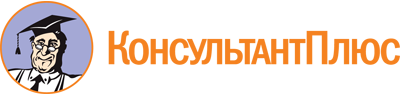 Приказ Минфина Приморского края от 25.04.2024 N 51
"Об Общественном совете при министерстве финансов Приморского края"
(вместе с "Положением об Общественном совете...")Документ предоставлен КонсультантПлюс

www.consultant.ru

Дата сохранения: 02.06.2024
 АНКЕТА1. Фамилия _______________________________________________________________2. Имя ___________________________________________________________________3. Отчество (при наличии)__________________________________________________4. Год рождения __________________________________________________________5. Место проживания (наименование населенного пункта) _______________________________________________________________________________________________6. Адрес, по которому вы хотели бы получать письменные сообщения ______________________________________________________________________________________7. Контактные телефоны ___________________________________________________8. Адрес электронной почты (при наличии) ___________________________________9. Образование (место учебы, год окончания, специальность) _____________________________________________________________________________________________10. Место работы, учебы ___________________________________________________11. Какой общественной деятельностью занимаетесь? ___________________________________________________________________________________________________12. В какой сфере деятельности считаете себя наиболее полезным _________________________________________________________________________________________СОГЛАСИЕна обработку персональных данныхСОГЛАСИЕна обработку персональных данныхСОГЛАСИЕна обработку персональных данныхЯ, ______________________________________________________________________,паспорт серия _______________________ номер ______________, кем и когда выдан________________________________________________________________________,код подразделения ______________, проживающий по адресу _____________________________________________________________________________________________:1. Даю свое согласие министерству финансов Приморского края на:1.1. Обработку (любое действие (операцию) или совокупность действий (операций), совершаемых с использованием средств автоматизации или без использования таких средств, с персональными данными, включая сбор, запись, систематизацию, накопление, хранение, уточнение (обновление, изменение), извлечение, использование, передачу (распространение, предоставление, доступ), обезличивание, блокирование, удаление, уничтожение) следующих моих персональных данных в рамках проведения мероприятий по отбору в члены общественного совета при министерстве финансов Приморского края:фамилия, имя, отчество (при наличии);дата рождения;паспортные данные;информация об образовании;контактная информация (адрес регистрации, адрес фактического проживания, контактные телефоны);фотография;информация о заслугах, достижениях и регалиях;информация о трудовой деятельности;информация об общественной деятельности;1.2. Размещение моих персональных данных (фамилия, имя, отчество, дата рождения, информация об образовании, трудовой и общественной деятельности, заслугах, достижениях и регалиях) на официальной странице министерства финансов Приморского края на официальном сайте Правительства Приморского края и органов исполнительной власти Приморского края, а также на Портале управления общественными финансами "Открытый бюджет Приморского края" министерства финансов Приморского края в рамках проведения мероприятий по отбору в члены общественного совета при министерстве финансов Приморского края.2. Я проинформирован(а), что под обработкой персональных данных понимаются действия (операции) с персональными данными в рамках выполнения требований Федерального закона от 27 июля 2006 года N 152-ФЗ "О персональных данных", конфиденциальность персональных данных соблюдается в рамках исполнения операторами законодательства Российской Федерации.3. Согласие дается мною для целей проведения мероприятий по отбору моей кандидатуры в состав Общественного Совета при министерстве финансов Приморского края и участия в его деятельности, в случае положительного решения конкурсной комиссии.Настоящее согласие предоставляется на осуществление любых действий в отношении моих персональных данных, которые необходимы или желаемы для достижения указанных выше целей, включая (без ограничения) сбор, систематизацию, накопление, хранение, уточнение (обновление, изменение), использование, распространение (в том числе передача), обезличивание, блокирование, уничтожение, трансграничную передачу персональных данных, а также осуществление любых иных действий с моими персональными данными с учетом федерального законодательства, в том числе на передачу моих персональных данных (фамилия, имя, отчество (при наличии), дата и место рождения, адрес регистрации, вид, серия и номер документа, удостоверяющего личность, наименование органа, выдавшего его, дата выдачи, информация о трудовой и общественной деятельности, заслугах, достижениях и регалиях) в министерство финансов Приморского края.В случае неправомерного использования предоставленных мною персональных данных согласие отзывается моим письменным заявлением.Данное согласие действует до момента отзыва моего согласия на обработку моих персональных данных.Подтверждаю, что ознакомлен(а) с Федеральным законом от 27 июля 2006 года N 152-ФЗ "О персональных данных", права и обязанности в области защиты персональных данных мне разъяснены.Я, ______________________________________________________________________,паспорт серия _______________________ номер ______________, кем и когда выдан________________________________________________________________________,код подразделения ______________, проживающий по адресу _____________________________________________________________________________________________:1. Даю свое согласие министерству финансов Приморского края на:1.1. Обработку (любое действие (операцию) или совокупность действий (операций), совершаемых с использованием средств автоматизации или без использования таких средств, с персональными данными, включая сбор, запись, систематизацию, накопление, хранение, уточнение (обновление, изменение), извлечение, использование, передачу (распространение, предоставление, доступ), обезличивание, блокирование, удаление, уничтожение) следующих моих персональных данных в рамках проведения мероприятий по отбору в члены общественного совета при министерстве финансов Приморского края:фамилия, имя, отчество (при наличии);дата рождения;паспортные данные;информация об образовании;контактная информация (адрес регистрации, адрес фактического проживания, контактные телефоны);фотография;информация о заслугах, достижениях и регалиях;информация о трудовой деятельности;информация об общественной деятельности;1.2. Размещение моих персональных данных (фамилия, имя, отчество, дата рождения, информация об образовании, трудовой и общественной деятельности, заслугах, достижениях и регалиях) на официальной странице министерства финансов Приморского края на официальном сайте Правительства Приморского края и органов исполнительной власти Приморского края, а также на Портале управления общественными финансами "Открытый бюджет Приморского края" министерства финансов Приморского края в рамках проведения мероприятий по отбору в члены общественного совета при министерстве финансов Приморского края.2. Я проинформирован(а), что под обработкой персональных данных понимаются действия (операции) с персональными данными в рамках выполнения требований Федерального закона от 27 июля 2006 года N 152-ФЗ "О персональных данных", конфиденциальность персональных данных соблюдается в рамках исполнения операторами законодательства Российской Федерации.3. Согласие дается мною для целей проведения мероприятий по отбору моей кандидатуры в состав Общественного Совета при министерстве финансов Приморского края и участия в его деятельности, в случае положительного решения конкурсной комиссии.Настоящее согласие предоставляется на осуществление любых действий в отношении моих персональных данных, которые необходимы или желаемы для достижения указанных выше целей, включая (без ограничения) сбор, систематизацию, накопление, хранение, уточнение (обновление, изменение), использование, распространение (в том числе передача), обезличивание, блокирование, уничтожение, трансграничную передачу персональных данных, а также осуществление любых иных действий с моими персональными данными с учетом федерального законодательства, в том числе на передачу моих персональных данных (фамилия, имя, отчество (при наличии), дата и место рождения, адрес регистрации, вид, серия и номер документа, удостоверяющего личность, наименование органа, выдавшего его, дата выдачи, информация о трудовой и общественной деятельности, заслугах, достижениях и регалиях) в министерство финансов Приморского края.В случае неправомерного использования предоставленных мною персональных данных согласие отзывается моим письменным заявлением.Данное согласие действует до момента отзыва моего согласия на обработку моих персональных данных.Подтверждаю, что ознакомлен(а) с Федеральным законом от 27 июля 2006 года N 152-ФЗ "О персональных данных", права и обязанности в области защиты персональных данных мне разъяснены.Я, ______________________________________________________________________,паспорт серия _______________________ номер ______________, кем и когда выдан________________________________________________________________________,код подразделения ______________, проживающий по адресу _____________________________________________________________________________________________:1. Даю свое согласие министерству финансов Приморского края на:1.1. Обработку (любое действие (операцию) или совокупность действий (операций), совершаемых с использованием средств автоматизации или без использования таких средств, с персональными данными, включая сбор, запись, систематизацию, накопление, хранение, уточнение (обновление, изменение), извлечение, использование, передачу (распространение, предоставление, доступ), обезличивание, блокирование, удаление, уничтожение) следующих моих персональных данных в рамках проведения мероприятий по отбору в члены общественного совета при министерстве финансов Приморского края:фамилия, имя, отчество (при наличии);дата рождения;паспортные данные;информация об образовании;контактная информация (адрес регистрации, адрес фактического проживания, контактные телефоны);фотография;информация о заслугах, достижениях и регалиях;информация о трудовой деятельности;информация об общественной деятельности;1.2. Размещение моих персональных данных (фамилия, имя, отчество, дата рождения, информация об образовании, трудовой и общественной деятельности, заслугах, достижениях и регалиях) на официальной странице министерства финансов Приморского края на официальном сайте Правительства Приморского края и органов исполнительной власти Приморского края, а также на Портале управления общественными финансами "Открытый бюджет Приморского края" министерства финансов Приморского края в рамках проведения мероприятий по отбору в члены общественного совета при министерстве финансов Приморского края.2. Я проинформирован(а), что под обработкой персональных данных понимаются действия (операции) с персональными данными в рамках выполнения требований Федерального закона от 27 июля 2006 года N 152-ФЗ "О персональных данных", конфиденциальность персональных данных соблюдается в рамках исполнения операторами законодательства Российской Федерации.3. Согласие дается мною для целей проведения мероприятий по отбору моей кандидатуры в состав Общественного Совета при министерстве финансов Приморского края и участия в его деятельности, в случае положительного решения конкурсной комиссии.Настоящее согласие предоставляется на осуществление любых действий в отношении моих персональных данных, которые необходимы или желаемы для достижения указанных выше целей, включая (без ограничения) сбор, систематизацию, накопление, хранение, уточнение (обновление, изменение), использование, распространение (в том числе передача), обезличивание, блокирование, уничтожение, трансграничную передачу персональных данных, а также осуществление любых иных действий с моими персональными данными с учетом федерального законодательства, в том числе на передачу моих персональных данных (фамилия, имя, отчество (при наличии), дата и место рождения, адрес регистрации, вид, серия и номер документа, удостоверяющего личность, наименование органа, выдавшего его, дата выдачи, информация о трудовой и общественной деятельности, заслугах, достижениях и регалиях) в министерство финансов Приморского края.В случае неправомерного использования предоставленных мною персональных данных согласие отзывается моим письменным заявлением.Данное согласие действует до момента отзыва моего согласия на обработку моих персональных данных.Подтверждаю, что ознакомлен(а) с Федеральным законом от 27 июля 2006 года N 152-ФЗ "О персональных данных", права и обязанности в области защиты персональных данных мне разъяснены."___" __________ 202_ года____________________(Ф.И.О.)_____________(подпись)Харченко Анна Анатольевна-министр финансов Приморского края, председатель комиссии;Михеева Ирина Викторовна-первый заместитель финансов Приморского края, заместитель председателя комиссии;Бубнова Ксения Вадимовна-начальник управления открытости бюджета и финансовой грамотности министерства финансов Приморского края, секретарь комиссии;Перова Ирина Петровна-начальник отдела открытости бюджета управления открытости бюджета и финансовой грамотности министерства финансов Приморского края;Шипков Артур Владимирович-начальник отдела правовой работы министерства финансов Приморского края.N удостоверенияФ.И.О. получателяДата выдачиПодписьДата сдачиПодпись123Общественный совет при Министерстве финансов Приморского краяОбщественный совет при Министерстве финансов Приморского краяОбщественный совет при Министерстве финансов Приморского краяУДОСТОВЕРЕНИЕ N ______УДОСТОВЕРЕНИЕ N ______Логотипминистерства финансовПриморского краяФото_______________________________(фамилия)________________________________(имя, отчество (при наличии)член Общественного совета приминистерстве финансовПриморского краяМинистр финансовПриморского края_______________________________(фамилия)________________________________(имя, отчество (при наличии)член Общественного совета приминистерстве финансовПриморского краяМинистр финансовПриморского краяДата выдачи "___" _______________ 20__ г.Действительно по "__" ___________ 20__ г.Дата выдачи "___" _______________ 20__ г.Действительно по "__" ___________ 20__ г.Дата выдачи "___" _______________ 20__ г.Действительно по "__" ___________ 20__ г._______________________________(фамилия)________________________________(имя, отчество (при наличии)член Общественного совета приминистерстве финансовПриморского краяМинистр финансовПриморского края_______________________________(фамилия)________________________________(имя, отчество (при наличии)член Общественного совета приминистерстве финансовПриморского краяМинистр финансовПриморского краяДата выдачи "___" _______________ 20__ г.Действительно по "__" ___________ 20__ г.Дата выдачи "___" _______________ 20__ г.Действительно по "__" ___________ 20__ г.Дата выдачи "___" _______________ 20__ г.Действительно по "__" ___________ 20__ г./А.А. Харченко/